СОБЛЮДАЙ ПРАВИЛА ПОЖАРНОЙ БЕЗОПАСНОСТИ!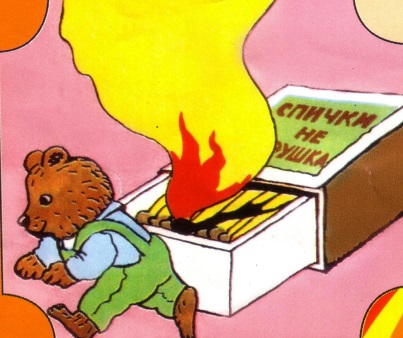 Если спички в руки взял,Сразу ты опасным стал –Ведь огонь, что в них живет, Много бед всем принесет!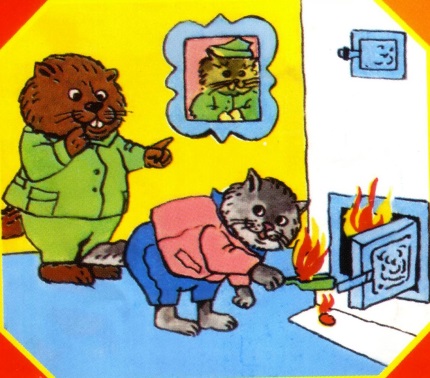 Не бери из печки жар – ведь и он таит пожар.Уголек, хоть невеличка, но опасен, как и спичка!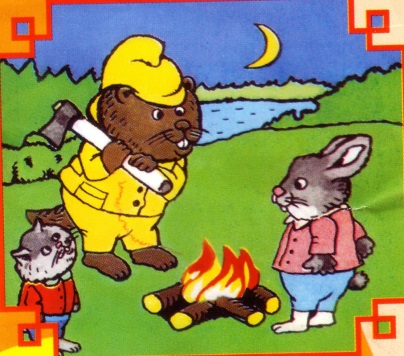 Сам костер не разжигай
И другим не позволяй:
Даже крошка-огонек
От пожара недалёк.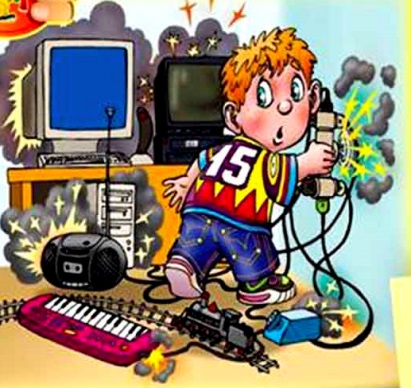 Если все приборы разом Ты в одну розетку включишь,То пожар проводки сразу В этой комнате получишь.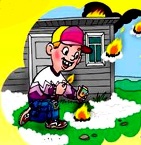 Тополиный пух горит, Пламя к зданию бежит…Наигрался наш малыш, А дома стоят без крыш!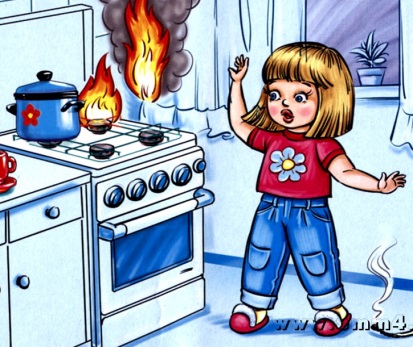 Сам к плите не прикасайся, Лучше взрослых дожидайся!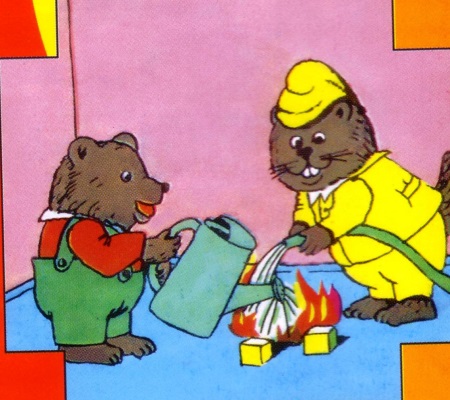 Если же стряслась беда,
Что тогда нам делать?
Не теряйся никогда
поступай умело.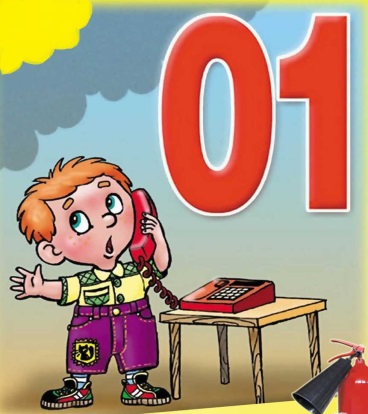 Если увидишь огонь или дым,Скорее звони, телефон – 01.Простые цифры набирай И адрес точный называй!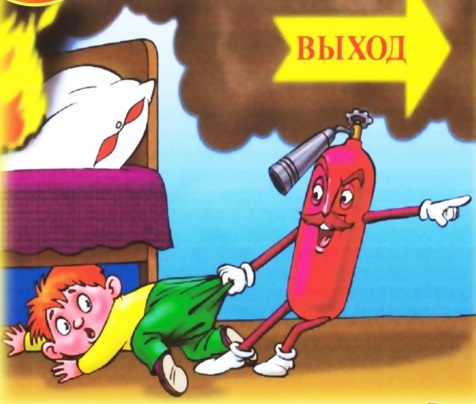 От огня и дыма Спрятаться нельзя, Убегать из дома Нужно вам, друзья! 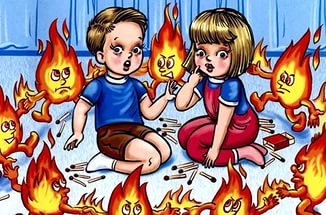 Нельзя, малыш, с огнем играть – опасны игры эти,Ведь могут люди пострадать: и взрослые, и дети!Если слаб огонь, скорейТы водой его залей. Но не вздумай воду лить Там, где электричество.Дать друзьям такой совет Просто каждый сможет:Уходя, тушите свет, И приборы тоже!Чтобы лес, звериный дом, Не пылал нигде огнем,Чтоб не плакали букашки,Не теряли гнезда пташки,А лишь пели песни птички,Не берите в руки спички.